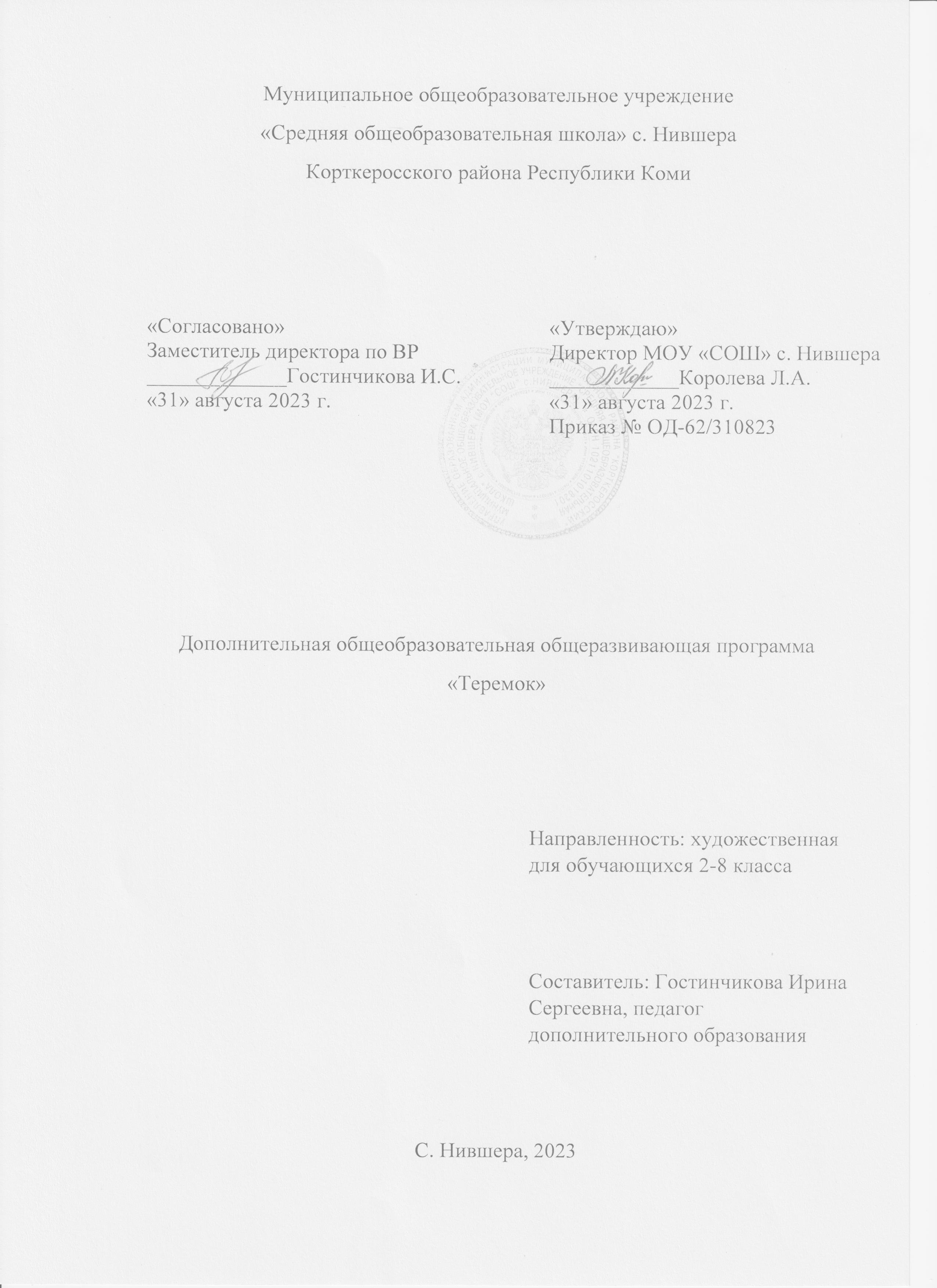 1. Комплекс основных характеристик дополнительной общеразвивающей программы: 1.1. Пояснительная записка.Программа имеет художественную направленность.Программа строится на следующих концептуальных принципах:Принцип успеха Каждый ребенок должен чувствовать успех в какой-либо сфере деятельности. Это ведет к формированию позитивной «Я-концепции» и признанию себя как уникальной составляющей окружающего мира.Принцип динамики. Предоставить ребёнку возможность активного поиска и освоения объектов интереса, собственного места в творческой деятельности, заниматься тем, что нравиться.Принцип демократии. Добровольная ориентация на получение знаний конкретно выбранной деятельности; обсуждение выбора совместной деятельности в коллективе .Принцип доступности. Обучение и воспитание строится с учетом возрастных и индивидуальных возможностей подростков, без интеллектуальных, физических и моральных перегрузок.Принцип наглядности. В учебной деятельности используются разнообразные иллюстрации, видеокассеты, аудиокассеты, грамзаписи.Принцип систематичности и последовательности. Систематичность и последовательность осуществляется как в проведении занятий, так в самостоятельной работе воспитанников. Этот принцип позволяет за меньшее время добиться больших результатов.Актуальность программы:1.В связи с запросом со стороны детей и их родителей младшего и среднего звена школы на программы художественно-эстетического развития актуальность программы не вызывает сомнения. Театральные игры способствуют развитию детской фантазии, воображения, всех видов памяти и видов детского творчества (художественно-речевого, музыкально-игрового, танцевального, сценического) .2. Воспитание органической потребности в искусстве, приобщение к театрализованной деятельности, синтезирующую в себе литературу, музыку, танец имеет огромное значение для развития человека, ориентированного, в первую очередь, на главенство духовного начала в жизни, на нравственные ценности, присущие русскому гуманистическому искусству XIX-XX вв.3.Для воспитанников театрального кружка наиболее привлекательным элементом является показ спектакля, участие в мероприятиях, а также конкурсах и фестивалях. Эта творческая деятельность, направленная на социализацию и развитие коммуникативных способностей актуальна в современных условиях, так как появляются необходимые условия для осознания себя в качестве личности, повышается самооценка.Отличительная особенность программы состоит в том, что в школе давно не проводились подобные ДОП. Учащимся необходимо попробовать свои возможности в театральной  сфере, развивать актёрские способности.Программа адресована для детей 8-14 лет.Объём программы: 68 часов.Сроки освоения программы: 34 недели, 9 месяцев, 1 год.Формы организации образовательного процесса.Традиционные:- типовое занятие (включает в себя знакомство с теоретическими основами, а также комплексы упражнений и игр для усвоения и закрепления теоретического материала),Нетрадиционные:- творческое занятие (этюды, миниатюры, пантомимы, построение мизансцены и т.д.),- практическое занятие под руководством педагога по закреплению полученных на занятиях навыков (например, артикуляционная гимнастика и т.д.),-просмотр видеоматериалов, двигательная и танцевальная разминки, сюжетно-игровые и конкурсные программы,- театральные постановки.Организационные формы:    Коллективная — эта форма привлекает всех учащихся, наиболее эффективная форма творческой деятельности, т.к. при наименьших затратах сил и времени удается выполнить работу  .                                                                                                                                         Парная - рассчитать работу на двоих. Индивидуальная — выполнение задания в группе обычно проходит неравномерно, поэтому необходимо проводить индивидуальную работу, зачастую дополнительно объяснять задание.Режим занятий: по 2 раза в неделю, занятия по 40 минут.1.2. ЦЕЛИ И ЗАДАЧИ.Цель программы: воспитание творчески активной личности, развитие умений и навыков, раскрытие новых способностей и талантов детей средствами театрального искусства; организация их досуга путем вовлечения в театральную деятельность.   Задачи программы:Обучающие1.Ознакомление с общими понятиями об элементах актёрского мастерства.                                                                  2. Развитие у детей навыка действовать на сцене подлинно, логично, целенаправленно раскрывать содержание доступных им ролей в действии и взаимодействии друг с другом.3.Ознакомление с театральными профессиями: актер, драматург, костюмер, художник, осветитель, режиссер, звукорежиссер.РазвивающиеРаскрытие и развитие творческих возможностей детей.Развитие наблюдательности, внимания, волевых качеств, воображения.Развитие творческой инициативы, эмоциональной отзывчивости на художественный вымыселРазвитие умения действовать словом, вызывать отклик зрителя, влиять на их эмоциональное состояние.Развитие ритмических способностей и координаций движений.Воспитательные Воспитание в детях добра, любви к ближним, доброжелательность и контактность в отношениях со сверстниками; внимания к людям, родной земле, неравнодушного отношения к окружающему миру.Помочь учащимся преодолеть психологическую и речевую «зажатость».  Воспитание культуры речи, приобретение навыков дикции, мимики и пластики.Знакомство с профессиями, тесно связанными с театром.1.3. СОДЕРЖАНИЕ ПРОГРАММЫ.    Данная программа в основном предусматривает практические занятия, поэтому теоретических сведений даётся немного, все они направлены только на знакомство с театральным искусством. В связи с этим содержание программы предусматривает следующие разделы:1 раздел.  Основы театральной культуры. Детей знакомят с элементарными понятиями, профессиональной терминологией театрального искусства (особенности театрального искусства; виды театрального искусства, основы актерского мастерства; культура зрителя). Задачи учителя. Познакомить детей с театральной терминологией и  с театральными профессиями: актер,драматург, костюмер, осветитель,режиссер, звукорежиссер; с основными видами театрального искусства; воспитывать культуру поведения в театре.2 раздел.  Театральная игра – исторически сложившееся общественное явление, самостоятельный вид деятельности, свойственный человеку.Задачи учителя. Учить детей ориентироваться в пространстве, равномерно размещаться на площадке, строить диалог с партнером на заданную тему; развивать способность произвольно напрягать и расслаблять отдельные группы мышц, запоминать слова героев спектаклей; развивать зрительное, слуховое внимание, память, наблюдательность, образное мышление, фантазию, воображение, интерес к сценическому искусству; упражнять в четком произношении слов, отрабатывать дикцию; воспитывать нравственно-эстетические качества.3 раздел.  Культура и техника речи. Игры и упражнения, направленные на развитие дыхания и свободы речевого аппарата. Задачи учителя . Развивать речевое дыхание и правильную артикуляцию, четкую дикцию, разнообразную интонацию, логику речи; связную образную речь, творческую фантазию; учить сочинять небольшие рассказы и сказки, подбирать простейшие рифмы; произносить скороговорки и стихи; тренировать четкое произношение согласных в конце слова; пользоваться интонациями, выражающими основные чувства; пополнять словарный запас.4 раздел.  Ритмопластика включает в себя комплексные ритмические, музыкальные пластические игры и упражнения, обеспечивающие развитие естественных психомоторных способностей детей, свободы и выразительности телодвижении; обретение ощущения гармонии своего тела с окружающим миром. Задачи учителя. Развивать умение произвольно реагировать на команду или музыкальный сигнал, готовность действовать согласованно, включаясь в действие одновременно или последовательно; развивать координацию движений; учить запоминать заданные позы и образно передавать их; развивать способность искренне верить в любую воображаемую ситуацию; учить создавать образы животных с помощью выразительных пластических движений.5 раздел. Постановочно-репетиционные работы  (пьесой, сказкой) базируется на произведениях коми , русских и зарубежных  поэтов и писателей, авторских пьесах и включает в себя знакомство с пьесой, сказкой, работу над спектаклем – от этюдов к рождению спектакля. Задачи учителя. Учить сочинять этюды по сказкам, басням; развивать навыки действий с воображаемыми предметами; учить находить ключевые слова в отдельных фразах и предложениях и выделять их голосом; развивать умение пользоваться интонациями, выражающими разнообразные эмоциональные состояния (грустно, радостно, сердито, удивительно, восхищенно, жалобно, презрительно, осуждающе, таинственно и т.д.); пополнять словарный запас, образный строй речи.7 раздел. «Концертная деятельность» включает в себя подготовку и показ номеров на общешкольных мероприятиях. Задачи учителя. Создает условия для самореализации и самоутверждения ребенка.(Когда ты перед зрителем, ты забываешь о своих бедах и проблемах.) Устанавливает позитивные взаимоотношения ребенка с окружающими, чтобы  дети старались «прожить» жизнь своих героев. Развивает эмоциональную сферу ребенка, формирует художественный вкус. (Старайся говорить чётко и ясно, умей перевоплощаться. Не стой спиной к зрителю. Победи свой страх). 8 раздел.  Заключительное занятие Подведение итогов обучения, обсуждение и анализ успехов каждого воспитанника. Отчёт, показ любимых инсценировок.Часы занятий по разделам «Постановочно-репетиционные работы» и «Концертная деятельность» будут выстраиваться в соответствии с планом общешкольных мероприятий. Концертная деятельность является основной  творческой самореализацией учащегося. Выступления на сцене позволяют каждому ребенку пережить чувство радости от достигнутого успеха и признания зрителей.Учебный план1.4 ПЛАНИРУЕМЫЕ РЕЗУЛЬТАТЫ.Предполагаемые результаты реализации программыЛичностные результаты.У учеников будут сформированы:- потребность сотрудничества со сверстниками, доброжелательное отношение к сверстникам, бесконфликтное поведение, стремление прислушиваться к мнению ровесников;- целостность взгляда на мир средствами литературных произведений;-этические чувства, эстетические потребности, ценности и чувства на основе опыта слушания и заучивания произведений художественной литературы;- осознание значимости занятий для личного развития.    Метапредметными результатами изучения курса является формирование следующих универсальных учебных действий (УУД).    Регулятивные УУД:Обучающийся научится:- понимать и принимать учебную задачу, сформулированную педагогом;-планировать свои действия на отдельных этапах работы над пьесой;-осуществлять контроль, коррекцию и оценку результатов своей деятельности;- анализировать причины успеха/неуспеха, осваивать с помощью учителя позитивные установки типа: «У меня всё получится», «Я ещё многое смогу». Познавательные УУД:Обучающийся научится:- пользоваться приёмами анализа и синтеза при чтении , проводить сравнение и анализ поведения героя;-понимать и применять полученную информацию при выполнении заданий;-проявлять индивидуальные творческие способности при сочинении рассказов, сказок, этюдов, подборе простейших рифм, чтении по ролям и инсценирование.Коммуникативные УУД:Обучающийся научится:-включаться в диалог, в коллективное обсуждение, проявлять инициативу и активность-работать в группе, учитывать мнения партнёров, отличные от собственных;-обращаться за помощью;-формулировать свои затруднения;-предлагать помощь и сотрудничество;-слушать собеседника;-договариваться о распределении функций и ролей в совместной деятельности, приходить к общему решению;-формулировать собственное мнение и позицию;-осуществлять взаимный контроль;- адекватно оценивать собственное поведение и поведение окружающих.Предметные результаты:Обучающийся научится:-читать, соблюдая орфоэпические и интонационные нормы чтения;- выразительному чтению;-развивать речевое дыхание и правильную артикуляцию;- видам театрального искусства, основам актёрского мастерства;-сочинять этюды по сказкам;- умению выражать разнообразные эмоциональные состояния (грусть, радость, злоба, удивление, восхищение)2. Комплекс организационно-педагогических условий, включающий формы аттестации.2.1. Условия реализации программы.Материально-техническое обеспечение- имеется помещение – актовый зал;-оборудование, материалы и инструменты – ноутбук, динамики;-элементы костюмов для создания образов;-Сценарии сказок, пьес, детские книги2.2. Методы и технологии обучения и воспитания.Методические рекомендации к организации занятий по программе театрального кружка Значимым моментом при работе с детьми  является воспитательная работа. Главным звеном этой работы является создание и укрепление коллектива. Этому способствует общие занятия, занятия по изучению актерского мастерства, сценической речи, сценического движения,  подготовка и проведение общих праздников, выступлений.Очень важны отношения в коллективе. Коллективная работа способствует не только всестороннему эстетическому развитию, но и формирование нравственных качеств ребят, обучает нормам достойного поведения. Одна из задач педагога- создать комфортный микроклимат. Дружный творческий коллектив не только помогает детям обогащать себя знаниями и умениями, но и чувствовать себя единым целым.Похвала педагога за самостоятельной решение вопроса, постоянные поручения, беседы, а также помощь младшим товарищам дают уверенность в себе и чувство удовлетворения. Важно, чтобы старшие участники чувствовали ответственность за себя и за младших, а младшие – уважали старших, видя в них защитников и помощников в деятельности.Большое значение придается на занятиях играм. В игре нередко возникают достаточно сложные ситуации, требующие от ребят нравственных решений и действий. Выполнять правила игры обязаны все, и дети чувствуют, что победа победе – рознь. В игре недопустимы оскорбления друг друга, грубость, нечестность. Они всегда ценят взаимопомощь, доброту, честность, поддержку, внимание и чуткость. Воспитательное значение игры трудно переоценить. Другая функция игры, физическое развитие, в игре совершенствуются двигательные навыки.Крайне важно бережно относиться к старшим воспитанникам – подросткам, учитывая, что именно для них группа имеет особую ценность, личностную значимость. Различное восприятие малой группы подростков связано с удовлетворенностью своими взаимоотношениями с другими членами группы, с такой особенностью подросткового возраста, как преобладание эмоционально-волевой стороны отношений и неточной осознанностью отношений и недостаточной осознанностью отношений с товарищами по группе. Руководитель, учитывая эту особенность, должен распределить обязанности, роли и поручения таким образом, чтобы статус участника группы поднимался, а взаимоотношения между организатором (вожаком), активистами, исполнителями, отдельными ребятами («бунтарями» - по Г. Фурманову) были удовлетворены, т.е. все были «втянуты» в общее дело. Результативность занятий учащихся создается путем использования приема взаимооценок, путем формирования здоровой конкуренции, а также за счет воспитания личностной ответственности ребенка.Продвигаясь от простого к сложному, ребята смогут постичь увлекательную науку театрального мастерства, приобретут опыт публичного выступления и творческой работы. Важно, что в театральном кружке дети учатся коллективной работе, работе с партнёром, учатся общаться со зрителем, учатся работе над характерами персонажа, мотивами их действий, творчески преломлять данные текста или сценария на сцене. Дети учатся выразительному чтению текста, работе над репликами, которые должны быть осмысленными и прочувствованными, создают характер персонажа таким, каким они его видят. Дети приносят элементы своих идеи, свои представления в сценарий, оформление спектакля.Кроме того, большое значение имеет работа над оформлением спектакля, над декорациями и костюмами, музыкальным оформлением. Эта работа также развивает воображение, творческую активность школьников, позволяет реализовать возможности детей в данных областях деятельности,проводитьустные рассказы по прочитанным книгам.Беседы о театре знакомят ребят в доступной им форме с особенностями реалистического театрального искусства, его видами и жанрами; раскрывает общественно-воспитательную роль театра. Все это направлено на развитие зрительской культуры детей.     Освоение программного материала происходит через теоретическую и практическую части, в основном преобладает практическое направление. Занятие включает в себя организационную, теоретическую и практическую части. Организационный этап предполагает подготовку к работе, теоретическая часть очень компактная, отражает необходимую информацию по теме.    Педагогические технологии обучения-игровые ( игры и упражнения на развитие памяти , внимания ,творческого воображения, игры на развитие эмоциональной сферы, игры на взаимодействие, игры – драматизации, этюды)- технология творческой групповой работы (постановка спектаклей иработа с партнерами);- проектно-исследовательская технология (разработка эскизов, декораций, костюмов, распределение обязанностей в постановочном процессеи т.д.);- здоровьесберегающие технологии (физическое развитие на занятиях по сценическому движению , пальчиковые игры,артикуляционная гимнастика , упражнения  на расслабление и напряжение мышц тела );-технология развивающего обучения (постановка художественныхномеров, умение ориентироваться в пространстве).- личностно –ориентированная технология (постоянное проявление веры в возможности и перпективы развития каждого ребенка , принятие их такими , какими они являются в реальности.-информационные технологии (использование интернет ресурсов, выбор фонограмм к спектаклям, мультимедийные презентации);Алгоритм работы  над  пьесой.      Выбор пьесы,   обсуждение её с детьми.      Деление пьесы на эпизоды и пересказ их детьми.      Поиски музыкально-пластического решения отдельных эпизодов, постановка танцев (если есть необходимость). Создание совместно с детьми эскизов декораций и костюмов.      Переход к тексту пьесы: работа над эпизодами. Уточнение предлагаемых обстоятельств и мотивов поведения отдельных персонажей.      Репетиция отдельных картин в разных составах с деталями декорации и реквизита (можно условна), с музыкальным оформлением.      Репетиция всей пьесы целиком.       Премьера..2.3. Формы текущего контроля успеваемости, промежуточной и итоговой аттестации.Формы контроля-  текущий – осуществляется посредством наблюдения за деятельностью ребенка в процессе занятий;- промежуточный – инсценирование сказок- итоговый-    выступление на школьных праздниках, торжественных и тематических линейках, участие в школьных мероприятиях,  участие в  инсценировании сценок из произведений коми и русских писателей и поэтов.                                                      2.4. Список литературы.1.О.Л.Гнедова ,Л.Е.Майданюк «Театрализация сказок в детском саду» Санкт-Петербург ДЕТСТВО –ПРЕСС 20072.Сценарии школьных праздников ,викторины, игры для учащихся 4-х классов, авт.-сост.М.Ю.Женило.3.Н.Луконина,Л.Чадова «Утренники в детском саду.Сценарии о природе».-М.: Айрис-пресс, 2002.-240 с.4. Драматешка. http://dramateshka.ru/index.php/suits5.Шутова Н.Ю.Театральные игры. Методическое пособие / Н.Ю. Шутова. –Иваново. АГУ ИО «ОКМЦКТ», 2018 – 32 с.https://docviewer.yandex.ru/view/Нормативно-правовая база:- Федеральный Закон от 29.12.2012 N 273-ФЗ «Об образовании в Российской Федерации»; - Концепция развития дополнительного образования детей, утвержденная Распоряжением Правительства Российской Федерации от 4 сентября 2014 г. № 1726-р;- Санитарные правила 2.4.3648 - 20 «Санитарно-эпидемиологические требования к   организациям воспитания и обучения, отдыха и оздоровления детей и молодежи», утвержденные постановлением Главного государственного санитарного врача Российской Федерации от 28 сентября 2020 года № 281;- Санитарные правила и нормы СанПиН 1.2.3685-21 «Гигиенические нормативы и требования к обеспечению безопасности и (или) безвредности для человека факторов среды обитания», утвержденные постановлением Главного государственного санитарного врача Российской Федерации от 28 января 2021 года № 2;- приказ Министерства просвещения РФ от 09 ноября 2018 г. № 196 г. Москва «Об утверждении Порядка организации и осуществления образовательной деятельности по дополнительным общеобразовательным программам»; - приказ Министерства образования и науки РФ от 23 августа 2017 №816 «Об утверждении Порядка применения организациями, осуществляющими образовательную деятельность, электронного обучения, дистанционных образовательных технологий  при реализации образовательных программ»;- приказ Министерства просвещения РФ от 03 сентября 2019 года №467 «Об утверждении Целевой модели развития региональных систем дополнительного образования детей»;- приказ Министерства труда и социальной защиты Российской Федерации от 05.05.2018 № 298 "Об утверждении профессионального стандарта "Педагог дополнительного образования детей и взрослых"; - приказ Министерства образования, науки и молодёжной политики Республики Коми «Об утверждении правил персонифицированного финансирования дополнительного образования детей в Республике Коми» от 01.06.2018 года № 214-п; - Приложение к письму Департамента государственной политики в сфере воспитания детей и молодежи Министерства образования и науки РФ от 18.11.2015 № 09-3242 «О направлении информации» (Методические рекомендации по проектированию дополнительных общеобразовательных программ (включая разноуровневые программы); - Приложение к письму Министерства образования, науки и молодёжной политики Республики Коми от 27 января 2016 г. № 07-27/45 «Методические рекомендации по проектированию дополнительных общеобразовательных - дополнительных общеразвивающих программ в Республике Коми»; - Устав МОУ «СОШ» с. Нившера;- Лицензия на осуществление  деятельности МОУ «СОШ» с. Нившера;Приложение1Календарно-тематический планВ период невозможности организации образовательного процесса в очной форме (карантин, актированные дни) может быть организовано самостоятельное изучение программного материала учащимися с последующим контролем со стороны педагога. Приложение 2Критерии аттестацииМетодом наблюдения проводится аттестацияВысокий уровень – без ошибок или 1 ошибкой;Средний уровень – с 2-4 ошибками;Низкий уровень - более 5 ошибок.№Название разделов и темКоличество часовКоличество часовКоличество часов№Название разделов и темВсегоТеорияПрактика1.Театральная игра 144102.Ритмопластика12-123. Культура и техника речи14-144.Основы театральной культуры. 33-5.Постановочно-репетиционные работы  (пьесой, сказкой) 20-206.Концертная деятельность4-47.Заключительное занятие1-1Итого68761№Дата занятия Раздел программы, тема занятияКоличество часовКоличество часовКоличество часов№Дата занятия Раздел программы, тема занятияВсегоТеорияПрактика103.09.21 Основы театральной деятельности. Вводное занятие . Знакомство с коллективом игра «Снежный ком». Знакомство с программой кружка, правилами поведения на кружке, с инструкциями по охране труда. Беседа о театре. Значение театра, виды и его отличие от других видов искусств. Презентация «Театр» 11207.09.21Театральная игра  «Разрешите представиться» Артикуляционная гимнастика  для язычка. Игры на внимание: «Что изменилось», «Повтори позу», «Мы тебе не мешаем?»Игра «Театр – экспромт»: «Репка».11310.09.21Ритмопластика .Упражнения на умение владеть своим телом. На счёт от 1  до 5  по хлопку менять скорость. Игра «Звонкие ладошки»- ритмический рисунок музыки. Разучивание «Веселая  ритмика»11414.09.21Культура и техника речи Артикуляционная гимнастика. «Жил был ШУМ». Дыхательные упражнения «Игры со свечей», «Игры с осенними листочками». Упражнения со скороговорками. Учить выразить их смысл. Простейшие рифмы. Интонация. Разучивание мини –сценки «Брусничка» на интонационно мимическую выразительность. «Веселая ритмика»11517.09.21Основы театральной деятельности. Театр - искусство коллективное, спектакль - результат творческого труда многих людей различных профессий (актер, драматург, режиссер;) Театральная игра: Игра «Угадай, кто я» , «Сладкое, кислое ,горькое» -тренинг «мимика» и «Я - дождик, я - огонь» - тренинг психофизического состояния. Знакомство с понятием "этюд". (пластические и физические действия)0,50,50,50,5621.09.21.Театральная игра Артикуляционная гимнастика. «Коняшки», «Покажи зубки», «Звонкий поцелуйчик», «Язык –змея». Работа над скороговорками.  Игра «Кошки-мышки» на знакомство с этюдами на проявление эмоций. «Веселая ритмика»11724.09.21.Ритмопластика . Освобождение мышц. Снятие мышечного зажима. Упражнения: Верх – низ, дышу – вижу. Сон-пробуждение, расслабление по частям тела, расслабление на счет до 10-ти.Упр-я на умение владеть своим телом «Камень –воздух», «Остановка на краю пропасти». Этюды на общение с партнером «Тень», «Зеркало» Разучивание танцевальных движений.11828.09.21Культура и техника речи Артикуляционная гимнастика. Упражнение «Говорим и показываем», «Комарик». Упражнения в постановке дыхания и голоса «Кнопки», «Пучки»; согласных: ТЧКа, ТЧКу, ТЧКэ, ТЧКи, ТЧКо. Работа над скороговорками. Введение понятия «интонация». Интонационные упражнения со словами и фразами Чтение стиха «Брусничка» выразительно по памяти  и инсценирование. Драматизация некоторых эпизодов сказки «Заюшкина избушка»11901.10.21Основы театральной деятельности  Театральная этика. Беседа о нормах поведения на сцене и в зрительном зале. . Об оформлении сцены. О средствах выразительности на сцене. Правила диалога.  Учимся строить диалог с партнером на заданную тему. Игра «Театральная разминка»10,50,51005.10.21Культура и техника речи Упражнения на развитие речи. Игра «Битва», «Мяч эмоций»-групповая. Произношение скороговорок друг другу с разной интонацией. «Фантазии о…»-связная образная речь( я-утюг- что чувствую и т.д. Веселая ритмика111108.10.21Театральная игра  Творческие задания на сцене         «Войди в образ», «Профессионалы»(пантомимой показать свою работу) «Окно»(губами, руками без звука  сказать что хочешь товарищу-угадать)1112окт12.10.21Театральная игра  .Знакомство со сценарием спектакля для постановки. Тема - Осень. День матери. Распределение ролей с учетом пожелания юных артистов и  соответствие каждого из них избранной роли (внешние данные, дикция и т.п.).111315.10.21Репетиции спектакля. Обсуждение предлагаемых обстоятельств, особенностей поведения каждого персонажа на сцене. Чтение по ролям.111419.10.21.Репетиции спектакля. Речевой тренинг. Заучивание ролей персонажей                                                      Культура и техника речи Работа над чётким произношением слов и фраз  в предложении.0,50,50,50,51522.10.21.Основы театральной деятельности. Разговор об элементарных технических средствах сцены. Обоформлении сцены. О средствах выразительности на сцене. О многослойной структуре театра: музыка, танец, поэзия, живопись. Профессии -осветитель, костюмер, звукорежиссер. Обсуждение декораций, костюмов, сценических эффектов.Ритмопластика Игра «Кактус и ива». Обсуждение музыкального сопровождения. Движения героев под музыку0,50,50,50,51626.10.21Репетиции спектакля. Заучивание ролей персонажей. Театральная игра «Поиграем в сказку» Диалоги между героями. Показать сценический этюд «Диалог – звукоподражание и «разговор» животных. (Курица – петух, свинья-корова, лев- баран, собака – кошка, две обезьяны, большая собака –маленькая собака)0,50,50,50,51729.10.21Репетиции спектакля. Заучивание ролейКультура и техника речи. Работа над мимикой при диалоге, логическим ударением  0,50,50,50,51809.11.21Репетиции спектакля. Заучивание ролей              Ритмопластика Совершенствовать двигательную способность и пластическую выразительность героев сказки.0,50,50,50,51912.11.21Репетиции спектакля. Мизансцена. Работа над мизансценами.1120Ноя16.11.21Репетиции спектакля. Последовательность мизансцен. Скрепление их в единую112119.11.21Генеральная репетиция с атрибутами и музыкальным сопровождением112223.11.21Концерт «День Матери»Показ спектакля112326.11.21Театральная игра. Знакомство со сценарием спектакля для постановки. Тема-Зима Новогодние приключения. .Распределение ролей с учетом пожелания юных артистов и  соответствие каждого из них избранной роли (внешние данные, дикция и т.п.).112430.11.21Основы театральной деятельности. В мастерской художника. Театральные маски. Репетиции спектакля. Обсуждение предлагаемых обстоятельств, особенностей поведения каждого персонажа на сцене. Чтение по ролямО,5О,5О,5О,525Дек 03.12 21.Репетиции спектакля. Речевой тренинг. Заучивание ролей персонажей                                                      Культура и техника речи Работа над чётким произношением слов и фраз  .О,5О,5О,5О,52607.12.21Репетиции спектакля. Заучивание ролейКультура и техника речи. Работа над мимикой при диалоге, логическим ударением                  О,5О,5О,5О,52710.12.21Репетиции спектакля. Заучивание ролей              Ритмопластика Игра «Снеговик». Совершенствовать двигательную способность и пластическую выразительность героев сказкиО,5О,5О,5О,52814..12.21.Репетиции спектакля Мизансцена. Работа над мизансценами112917.12.21Репетиции спектакля Последовательность мизансцен. Скрепление их в единую.113021.12.21.Репетиции спектакля Последовательность мизансцен. Скрепление их в единую.113124.12.21.Генеральная репетиция с атрибутами и музыкальным сопровождением113228.12.21Показ спектакля «Новогодние приключения»1133Янв 11.01.22.Театральная игра Артикуляционная гимнастика. Игра «Разведчики», «Хваталочка» (фантазия и изобретательность) Этюдный метод на развитие творческого воображения. Игры на развитие двигательных способностей: «Штанга», «Самолёты и бабочки».113414.01.22Культура и техника речи Речевые игры «Ворона» и т.д. «Скороговорки и интонация» Фольклёр- чтение колядок113518.01.22Ритмопластика. Ходьба с изменениями на счет. Игра «Мокрые котята», «Снежная королева». Танец импровизированный «Мы солдаты»113621.01.22.Театральная игра Упражнения на концентрацию внимания. «Сочинение сюжетов через костюмы», ситуативная массовая сценка «Тысяча дней и одна дочь»113725.01.22Культура и техника речи Дыхательная и артикуляционная гимнастика. Упражнения со скороговорками «Произнести на три скорости», «Аукцион скороговорок», «Скороговорка + движение»113828.01.22Ритмопластика повторение танца. Игры на развитие слухового внимания, творческого воображения и фантазии. Театральная игра «Посмотри, что я делаю», «Угадай, кто я». Одиночные этюды на память физических действий.1139Фев  01.02.22.Театральная игра Знакомство с понятием "пантомима". Беспредметный этюд (вдеть нитку в иголку, собирать вещи в чемодан, подточить карандаш лезвием и т.п.)114004.02.22.Культура и техника речи. Упражнение «Говорим и показываем» на знакомые стихи. Упражнения на дикцию и чистоту произношения114108.02.22.Театральная игра. Знакомство со сценарием минисценок для постановки. Тема-Праздник мам. .Распределение ролей с учетом пожелания юных артистов и  соответствие каждого из них избранной роли (внешние данные, дикция и т.п.).114211.02.22.Репетиции спектакля. Чтение по ролям. Культура и техника речи.   Работа над чётким произношением слов и фраз.О,5О,5О,5О,54315.02.22.Репетиция сценок. Чтение по ролям. Культура и техника речи.   Работа над чётким произношением слов и фраз  .О,5О,5О,5О,54418.02.22.Репетиция сценок. Заучивание ролейКультура и техника речи. Работа над мимикой при диалоге, логическим ударением О,5О,5О,5О,54522.02.22.Репетиция сценок. Заучивание ролей              Ритмопластика Совершенствовать двигательную способность и пластическую выразительность героев  в танце.О,5О,5О,5О,54625.02.22Репетиция сценок. Мизансцена. Работа над мизансценами1147Март 01.03.22Генеральная репетиция с атрибутами и музыкальным сопровождением114804.03.22Концерт «Поздравляем мам»114911.03.22.Ритмопластика Игры на развитие двигательных способностей. «Конкурс лентяев», «гипнотизёр», «Мокрые котята». Творческие задания на развитие пантомимики.115015.03.22.Театральная игра Игры по развитию внимания «Имена», «Цвета», «Краски», «Садовник и цветы», «Айболит», «Адвокаты», «Глухие и немые»,«Эхо», «Чепуха, или нелепица».115118.03.22.Культура и техника речи. Развитие речевого аппарата. Работа над скороговорками. Артикуляционная гимнастика на подвижность языка, губ, челюсти. Дикционные упражнения «Красим забор гласными», «Кидаем звуки», тренировка согласных звуков в конце слова,упражнения на речь в движении. 115222.03.22.Ритмопластика Разминка для всего тела: Упражнения для снятия мышечных зажимов: «Шалтай – Болтай», «Танец веселых человечков», «Арам-зам-зам». Упражнение “Передай хлопок”115325.03.22Театральная игра Работа над сценическим вниманием. Упражнения «Кто во что одет», «Что делал до определенного события» , «Узнать партнёра по голосу», «Портрет- изменения». Ритмопластика Упражнение “Передай хлопок”О,5О,5О,5О,55429.03.22.Культура и техника речи Игры и упражнения, направленные на развитие дыхания и свободы речевого аппарата. Игры по развитию языковой догадки «Рифма», «Снова ищем слова»1155Апр 05.04.22Театральная игра Веселые игры и дразнилки. Знакомство со сценарием спектакля для постановки. Тема-День Победы. .Распределение ролей с учетом пожелания юных артистов и  соответствие каждого из них избранной роли (внешние данные, дикция и т.п.).115608.04.22.Репетиции спектакля. Чтение по ролям. Культура и техника речи.   Работа над чётким произношением слов и фразО,5О,5О,5О,55712.04.22.Репетиции спектакля. Чтение по ролям. Культура и техника речи.   Работа над чётким произношением слов и фразО,5О,5О,5О,55815.04.22Репетиции спектакля. Заучивание ролейКультура и техника речи Работа над мимикой при диалоге, логическим ударением О,5О,5О,5О,55919.04.22Репетиции спектакля Заучивание ролей              Ритмопластика Совершенствовать двигательную способность и пластическую выразительность героев .О,5О,5О,5О,56022.04.22Репетиции спектакля. Мизансцена. Работа над мизансценами116126..04.22Генеральная репетиция с атрибутами и музыкальным сопровождением116229.04..22Показ спектакля «Этот День Победы»1163Май13.05.22.Ритмопластика Развитие координации. Совершенствование осанки и походки. Упражнения "Баба -яга", "Модель". Веселая ритмика116417.05.22Театральная игра представлений о позах и жестах. Игры «Крокодил», «Попугай в клетке» Обыгрывание элементов костюмов. (Сыграть тот или иной образ, который возникает при получении атрибутов: «бабочка» и полотенце, ремень и т.д.).116520..05.22Культура и техника речи Интонационные упражнения (карточки с изображением эмоций) Речевое дыхание, правильная артикуляция, дикция, четкое произношение слов. Игры по развитию внимания: «Дружные звери», «Руки-ноги». Тренинг согласных и гласных звуков (произношение их поочерёдно с ударением на разные звуки. Пословицы. Произношение с ударением на разных словах. Ролевое проигрывание ситуаций из сказки 116624.05.22Ритмопластика Ритмические этюды Игра «Гипнотизер», «Конкурс лентяев» Развитие чувства ритма. Тренировка ритмичности движений.Упражнения с мячами. Упражнения с хлопками.116727.05.22.Театральная игра .Творческое взаимодействие с партнером. Игра «Моргалки», «Глухие и немые» «Поводырь» Массовая игра «Весенний лес» Ритмопластика любимая ритмикаО,5О,5О,5О,56831.05.22.Итоговое занятие. Анализ работы с участниками: интересно ли было работать надспектаклями, интересно ли было находиться на сцене, присутствовало ли волнение, легко ли было исполнять свою роль, что удалось, а над чем ещё надо работать в будущем году .11